ARCHIVE COLLECTIONS : REQUESTED MATERIAL         RESEARCHERS : 	DO NOT CHANGE THE ORIGINAL ORDER OF THE RECORDS BUT PLACE AN ACID FREE FLAG NEXT TO THE ITEM IN QUESTION AND NUMBER THE FLAG.PLEASE ASK READING ROOM STAFF FOR ASSISTANCESPECIAL COLLECTIONS : REQUESTED MATERIAL 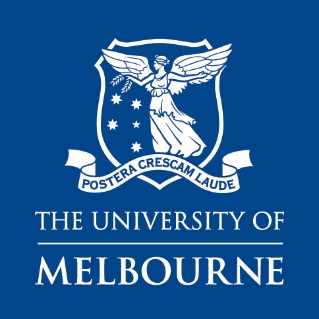 ARCHIVES AND SPECIAL COLLECTIONSREQUEST FOR LOANPLEASE COMPLETE AND RETURN AS A WORD DOCUMENT PLEASE COMPLETE AND RETURN AS A WORD DOCUMENT Office use InstitutionContact details for loan arrangementsName: Title: Phone:Email: Application DateReason for loanExhibition title and brief descriptionLoan period Start date:	End date:Exhibition period Start date:	End date:Is it touring ? Yes  	  No   Facilities report attached? Yes  	  No  Exhibition locationIn relation to your facilities report which room or gallery will loan be displayed in? Any further information about the room including floor plans or photos is much appreciated.Display: proposed conditions in relation to this loan request  ☐   Museum standard, lockable case. Case dimensions H:_______ x W:_______ x L:__________  ☐   Non-Museum standard lockable cases. Case dimensions H:_______ x W: ________ x L:_________  ☐   Mounted             ☐   Mounted and framed  ☐   Other display information_________________________________________________________Please note any changes to the intended display of the works that are proposed during design development should be declared and discussed with the ASC loan coordinator. Light: proposed conditions in relation to this loan request Will items in this request be exposed to natural light? Yes   No Will items in this request be exposed to UV light levels above 30µw/lumen? Yes   No If yes, level of UV exposure________ µw/lumenUnless otherwise advised, all loans require a max light level of 50 LUX. Is this achievable?  Yes   No Please assist us by calculating : Hours lights on per day X days per week lights on X weeks on loan X LUX level on case/object  = TOTAL                x               x                x                =                Conservation:All conservation is outsourced to Grimwade Conservation Services. Once the items are assessed by collection management you will be notified if further conservation assessment or treatment is deemed necessary for the item to be displayed. Do you agree to cover any costs associated with: A conservation assessment/quote for treatment	Yes     No A condition report for loan 	Yes     No  Once assessed a treatment proposal and quotation for services will be discussed with you. RisksAre there:  ☐     Building renovations or major works occurring or planned during the time of the proposed loan ☐     Items within the exhibition or within the display cases which could pose a risk to itemsFor example – do you propose to display paper items next to natural history specimens?Detail _____________________________________________________________________________☐     Are there any other physical or ethical risks associated with the display that should be declared. For example, is an historical document/artefact being used in the context of a contemporary art installation?Detail ________________________________________________________________________________DECLARATIONI ___________________________   (PRINT NAME) declare this to be a true and accurate statementFlag NumberNumber of Items/FoliosDescription of Item(Control if known)Date of Item(if known)Collection Title as described on Archives CatalogueCollection Reference NumberUnit / Box numberOFFICE USELocationExample1ppLetter from Dr. Flora Murray inviting VSB to take appointment of Assistant Surgeon to the Endell Street Military Hospital in London [Typescript on paper]24 Oct. 1916PAPERS AND MEMORIBILIA OF VERA SCANTLEBURY BROWN2013.0058Unit 1Flag NumberNumber of Items/FoliosDescription of Item(Control if known)Date of Item(if known)Collection Title as described on Archives CatalogueCollection Reference NumberUnit / Box numberOFFICE USELocation12345Flag NumberAccession/Call numberTitle as described on Library Catalogue Date of Item(if known)Author/ArtistProposed Display notes if known OFFICE USEExampleSpC/BX f 851.1 DANTE The vision of hell / by Dante Alighieri; translated by Henry Francis Cary, and illustrated with the designs of Gustave Doré1894Dante Alighieri, 1265-1321 Custom made cradle. Page openings at pages 255/256 and 257/258 changed at 3 month interval over 6mthsItemAccession/Call number Title as described on Library Catalogue Date of Item(if known)Author/ArtistProposed Display notesOFFICE USE12345